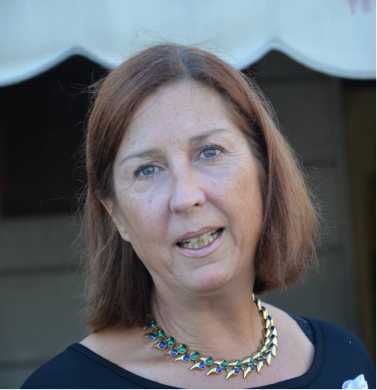 CURRICULUM VITAE
DATI ANAGRAFICINOME: PATRIZIA   COGNOME: PALCINI
DATA DI NASCITA: 27/02/1954 STATO CIVILE: DivorziataFORMAZIONE AA 1973/74 Diploma di Ragioneria, conseguito presso: I.T.C. L. Da Vinci – TriesteCONOSCENZE INFORMATICHEApplicativi: Buona conoscenza e manualità di Ms Office, buona esperienza nell’utilizzo di Internet e di programmi di posta elettronica.

ESPERIENZE LAVORATIVEOggi: pensionata

Settembre 2010/Dicembre 2010
Posizione: segretaria di redazionePresso: Il settimanale “Il Tuono” – Trieste
Contratto collaborazione part-timeMarzo 2009/Luglio 2009
Posizione: impiegata
Presso: Farchimtrade Srl – Trieste – fallita nel luglio 2009
Mansioni: segretaria di direzione.Marzo 2002/febb. 2009Posizione: intervistatrice dal marzo 2002 a dicembre 2007 – supervisore da gennaio 2008 a febbraio 2009Presso: SWG Srl – TriesteMansioni: rilevazioni sul territorio nazionale di dati e informazioni presso singole persone, famiglie, aziende o enti privati e pubblici, allo scopo di formare quadri statistici generali sull’opinione, atteggiamento, comportamento dei vari settori o strati a cui gli intervistati appartengono.
AudiradioNumeri Verdi (Regioni e Ministero Sanità).
Rilevazioni per il Consorzio Interuniversitario Almalaurea.Interviste personali fuori sede (Face to face).Panel
Colloqui telefonici (opinion leaders – politici – personalità della cultura e dello spettacolo).
Trascrizioni.Componente del team per la campagna elettorale del dott: Boniciolli, primarie PD (amministrative 2006).Supporto all’attività del field (ricerca numeri, input dati, implementazione di database, etc.).Exit PollAA. 1999/febb. 2002Posizione: socio e presidente cdaPresso: T.&L. Srl – Trieste (Circuito bancario settore carte di credito e installazione Pos – mandato Banca Sella).Mansioni: mi occupo dell’amministrazione e solving problem clientela.A.A. 1994/1998Periodo dedicato a mio figlio.AA. 1989/1993Posizione: responsabile amministrativa.Presso: SO.T.E.D.I. Spa – TriesteMansioni: curo tutta la parte amministrativa con particolare riguardo ai rapporti con i vari Istituti di Credito, mi occupo del pacchetto clienti e relativi fornitori.AA. 1980/1988Posizione: responsabile amministrativa e segretaria di fiducia.Presso: Chimex Import/Export -Trieste.Mansioni: curo l’amministrazione e i rapporti con gli Istituti di Credito, assisto il titolare durante le trattative commerciali internazionali e mi occupo dei mandati di agenzia.AA. 1977/1979
Posizione: impiegata amministrativa.Presso: Orion Spa – TriesteMansioni: prima nota, inserimento dati, stesura bilancio.AA sett. 1974/1976Posizione: impiegata.
Presso: Studio Emmebi – Agenzia Assicurazioni – TriesteMansioni: contabilità e stipula polizze.La sottoscritta Patrizia Palcini autorizza il destinatario della presente all'utilizzo dei propri dati personali ai sensi dell'art. 13 - D.lgs. 196/2003 sulla Tutela della Privacy e succ. modifiche




